Strictly confidentialEqual Opportunities Monitoring Form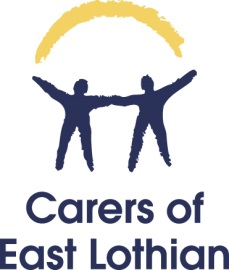 Application for the post of:	Carers of East Lothian is committed to equal opportunities in employment.  We aim to ensure that no job applicant or employee receives less favourable treatment on the grounds of age, race, colour, ethnic origin, nationality, religion/belief, gender, marital status, sexual orientation, disability or caring responsibilities.  As part of this policy all job applicants are asked to complete the questions below.This information will be used only for the purposes of monitoring the policy and is kept separate from your application form.  The information will not be used in deciding whether or not to invite you for interview or to offer you employment.If you would prefer not to answer any question please leave them blank.I would describe my ethnic origin as (please tick appropriate box):A		White -	F		IndianB		White -Other	G		PakistaniC		Black-Caribbean	H		BangladeshiD		Black-African	I		ChineseE		Black-Other	J		Other (please state)Country of Birth:		UK  		Other EC  		Other  My gender is:		Male  	Female  		Transgender  My sexual orientation is: 	Heterosexual  			Lesbian  				   Gay  				Bisexual  My marital status is:	Single  	Married  		In a civil partnership  I consider myself to be:	Disabled    Non-disabled  Do you have prime responsibility for caring for children?Yes  	No  Do you have prime caring responsibility for a friend or family member?Yes  	No  Please tell us where you heard about this vacancy?